Napomena: Podatke iz tablice Ministarstvo ažurira kvartalno.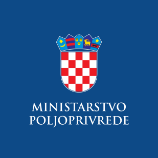 Evidencija izdanih Potvrda o sukladnosti proizvoda sa Specifikacijom proizvoda- sukladno članku 95. stavku 7. Zakona o poljoprivredi („Narodne novine“, br. 118/18., 42/20., 127/20. – Odluka USRH, 52/21. i 152/22.)  i članku 24. Pravilnika o zaštićenim oznakama izvornosti, zaštićenim oznakama zemljopisnog podrijetla i zajamčeno tradicionalnim specijalitetima poljoprivrednih i prehrambenih proizvoda i neobveznom izrazu kvalitete „planinski proizvod“ („Narodne novine“, br. 38/2019)  ISTARSKI PRŠUTzaštićena oznaka izvornosti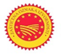 ISTARSKI PRŠUTzaštićena oznaka izvornostiNaziv i adresa subjekta u poslovanju s hranom koji je korisnik oznakeRazdoblje valjanosti Potvrde o sukladnostiIstarski pršut DujmovićKučići 10952 444 Tinjan23.05.2023.-22.05.2024.Istarski pršut DujmovićKučići 10952 444 Tinjan14.07.2023.-13.07.2024.Istarski pršut DujmovićKučići 10952 444 Tinjan06.03.2024.-05.03.2025.Jelenić d.o.o. Zat Kaštela bb. 52 341 Žminj18.01.2024.-17.01.2025.OPG Pršuti  MilohanićMilohanići 15 ETinjan03.05.2023.-02.05.2024.Pisinium d.o.o.Stipana Kunzula Istrijana 952 000 Pazin25.05.2023.-24.05.2024.Pisinium d.o.o.Stipana Kunzula Istrijana 952 000 Pazin18.07.2023.-17.07.2024.Pisinium d.o.o.Stipana Kunzula Istrijana 952 000 Pazin21.09.2023.-20.09.2024.Pisinium d.o.o.Stipana Kunzula Istrijana 952 000 Pazin30.01.2024.-29.01.2025.OPG Milan AntolovićBašići 28 B 52 444 Tinjan26.06.2023.-25.06.2024. OPG Moreno Mekiš,Mekiši 10,52 447 Vižinada08.08.2023.-07.08.2024.T.O. DANIELE,Trg Slobode 9, 52 463 Višnjan15.09.2023-14.09.2024.T.O. DANIELE,Trg Slobode 9, 52 463 Višnjan28.02.2024.-27.02.2025.MOVIMENTO d.o.o.Sponzina ulica 32, 52 100 Pula04.09.2023.-03.09.2024.OPG Turčinović, Tamara Stojšić TurčinovićSv. Petrar u Šumi 6 A,    52 404 Sv. Petar u Sumi06.06.2023.-05.06.2024. 